Publicado en Barcelona el 20/06/2019 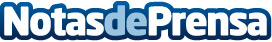 ASPY Prevención pone a disposición de los centros escolares su Plan Integral de CardioprotecciónIncluye equipamiento, formación, simulacro de emergencias, certificación y comunicación  RRSSDatos de contacto:presscorporate910910446Nota de prensa publicada en: https://www.notasdeprensa.es/aspy-prevencion-pone-a-disposicion-de-los Categorias: Medicina Sociedad Cataluña Infantil Ocio para niños http://www.notasdeprensa.es